Народно Читалище „Просвета -1939“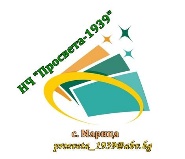 Село Марица, ПК 2044, ул. Васил Коларов №20e-mail: prosveta_1939@abv.bgГодишен отчет за дейността на читалищетоза 2023г.Организирани културни мероприятия от читалището      1. На 01.01. за Новата година най – малките сурвакари   пожелаха Здраве, успех и благоденствие като обиколиха къщите в селото.      2.На 6- ти януари „Йордановден”,съвместно с църковното настоятелство се проведе обичая „Топеница”, с ритуал за вадене на кръста.      3.  21 – януари Пресъздаване на обичая Бабинден от  Групата за Автентичен фолклор при читалището, като бяха поканени всички баби и родените деца през 2022г.    4.  19  -  Честване годишнината от Обесването на апостола Васил Левски като изработихме табло.      5. 1- Ви март  посрещане на Баба Марта с изработване на мартеници от децата  и раздаването им от  самодейците към читалището.      6. 25.03. – Пресъздаване на обичая „Благовещение” като децата и бабите търкаляха питки за здраве.      7. По - случай  25 април  Великден се проведе Великденско тържество с участието на детски танцов състав и Групата за  обработен фолклор „Веселие”.     8.  1-ви юни – Денят на детето , отбелязан с празнични игри, рисунки на асфалт  с  участието на  аниматор.     9.  20 -  Юли – празник на селото, провежда се традиционния събор на с.Марица, в който взеха участие  групата за обработен фолклор „Веселие”.      10. 1- ви  ноември – Ден на Народните Будители са изработени табла и поставени  във фоайето на читалището.      11.  26 – декември  Рождество Христово – Коледно тържество с участието на групата за обработен фолклор „Веселие”, пресъздаване  на „Бъдни вечер”  сценка с участието на децата и самодейната група. Танц изпълнен от детската група, рецитал за Дядо коледа. Посещение на Дядо Коледа.      . Участия на читалището в културни мероприятия в страната   МФФ -  Старопланински събор „Балкан фолк” Велико Търново ,ФФ "Да запеем заедно песните на Средногорието"  с.Чавдар, ФФ "Доспей пее и танцува и на билки се любува"с.Доспей, Фестивал "Дар от природата" с.Говедарци,  НФФ за народна песен и двугласно  пеене  -  Неделино,  Бобфест  с.Радуил,  Фестивал на стари градски песни  "Пей сърце"гр.Кюстендил, Фестивал стари градски песни "Да запеем по съседски" гр.Костенец, МФФ "Малашево пее и танцува" с.Микрево Образователни дейности – 2023 г.Провеждане на лятна занималня – Организиране на игри с топки и обръчи, рисуване на  асфалт, провеждане на водни игри,  Посещение на Дворец Царска Бистрица Боровец, Провеждане на горска дискотека  и рисуване на стреч  фолио,  Посещение на празника на Самоков  като децата посетиха Туристическата градина и въжения град и направиха обиколка с  туристическото  влакче,  Провеждане на маскен  бал,  Излет до параклиса Свети Георги с.Марица, Кулинарна забава и закриване лятна ваканция с много игри, танци и участие на аниматори.